Как помочь школьнику принять одноклассника с ограниченными возможностями здоровьяГЛАВНОЕ В СТАТЬЕВ условиях перехода к инклюзивному образованию школьники недостаточно готовы к тому, чтобы принять одноклассника с особыми образовательными потребностями.Педагог использует во внеурочной деятельности игры, упражнения, конкурсы, моделирует ситуации, чтобы помочь ученикам принять обучающегося с ОВЗ.По календарю образовательных событий 3 декабря 2016 г. отмечается Международный день инвалидов. В условиях перехода к инклюзивному образованию школьники недостаточно готовы к тому, чтобы принять сверстников с особыми образовательными потребностями.ДокументПисьмо Минобрнауки России от 05.07.2016 № НТ-943/08«О календаре образовательных событий на 2016/17 учебный год»Расскажите обучающимся, что каждый человек уникален, и в силу этого занимает индивидуальное и неповторимое место в жизни общества. Следует называть тех, кто имеет статус инвалида, людьми с ограниченными возможностями здоровья (далее – ОВЗ).Когда беседуете с детьми:определите, что ученики знают о людях с ОВЗ и их трудностях;разъясните, какие бывают люди с ОВЗ, в чем их различия;расскажите о жизни людей с инвалидностью, их возможностях и трудностях;используйте имитацию, когда дети в игровых упражнениях делают то, что и люди с ОВЗ.Подробнее об этой теме читайте в Справочной Системе «Образование».
Получите демодоступ на vip.1obraz.ru+Чтобы ученики поняли, что ребенок с ОВЗ такой же, как и все остальные, педагог использует во внеурочной деятельности методы обучения: игры, упражнения, конкурсы, моделирует ситуации, которые помогают ученикам с различными формами инвалидности.Приложение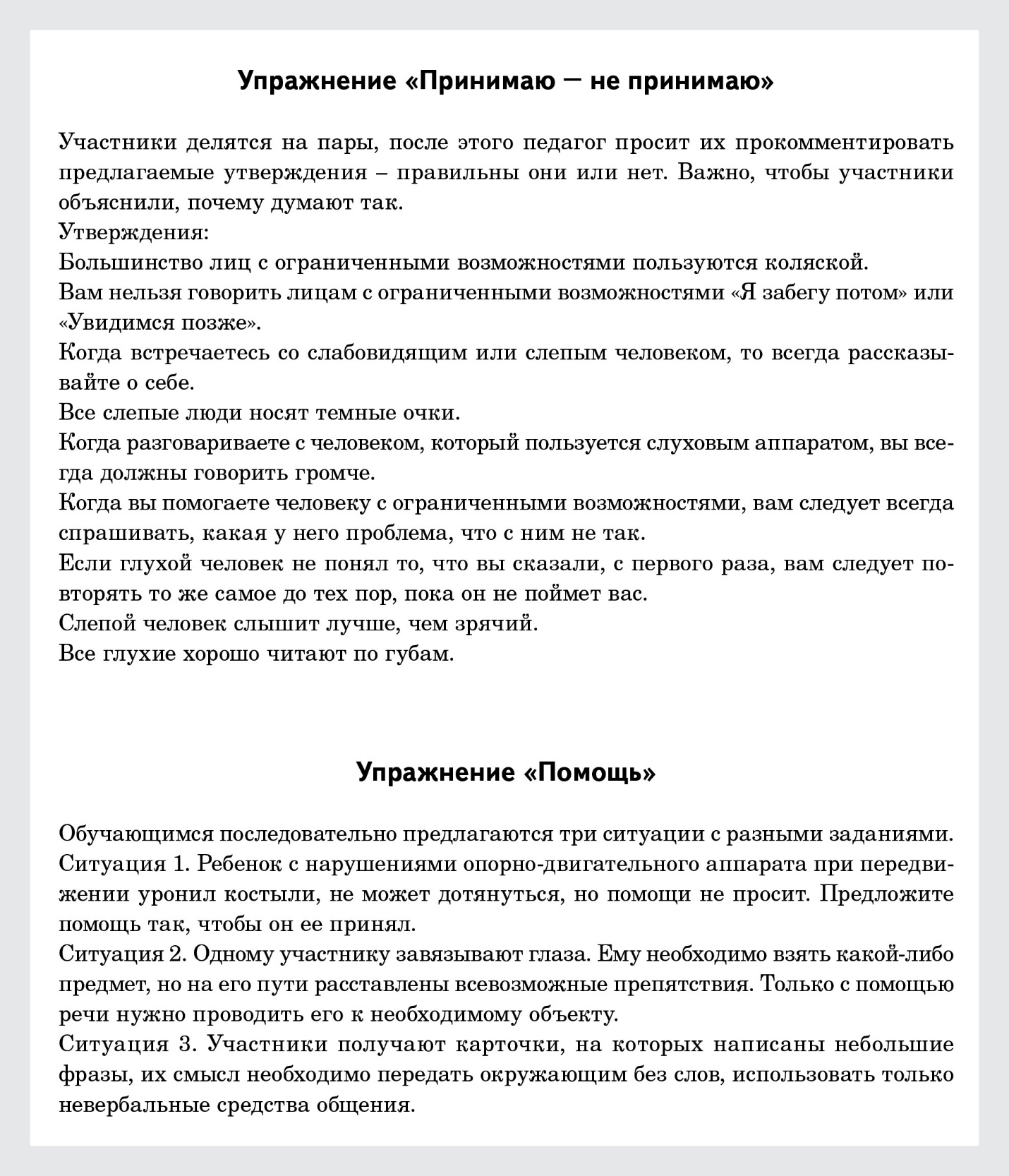 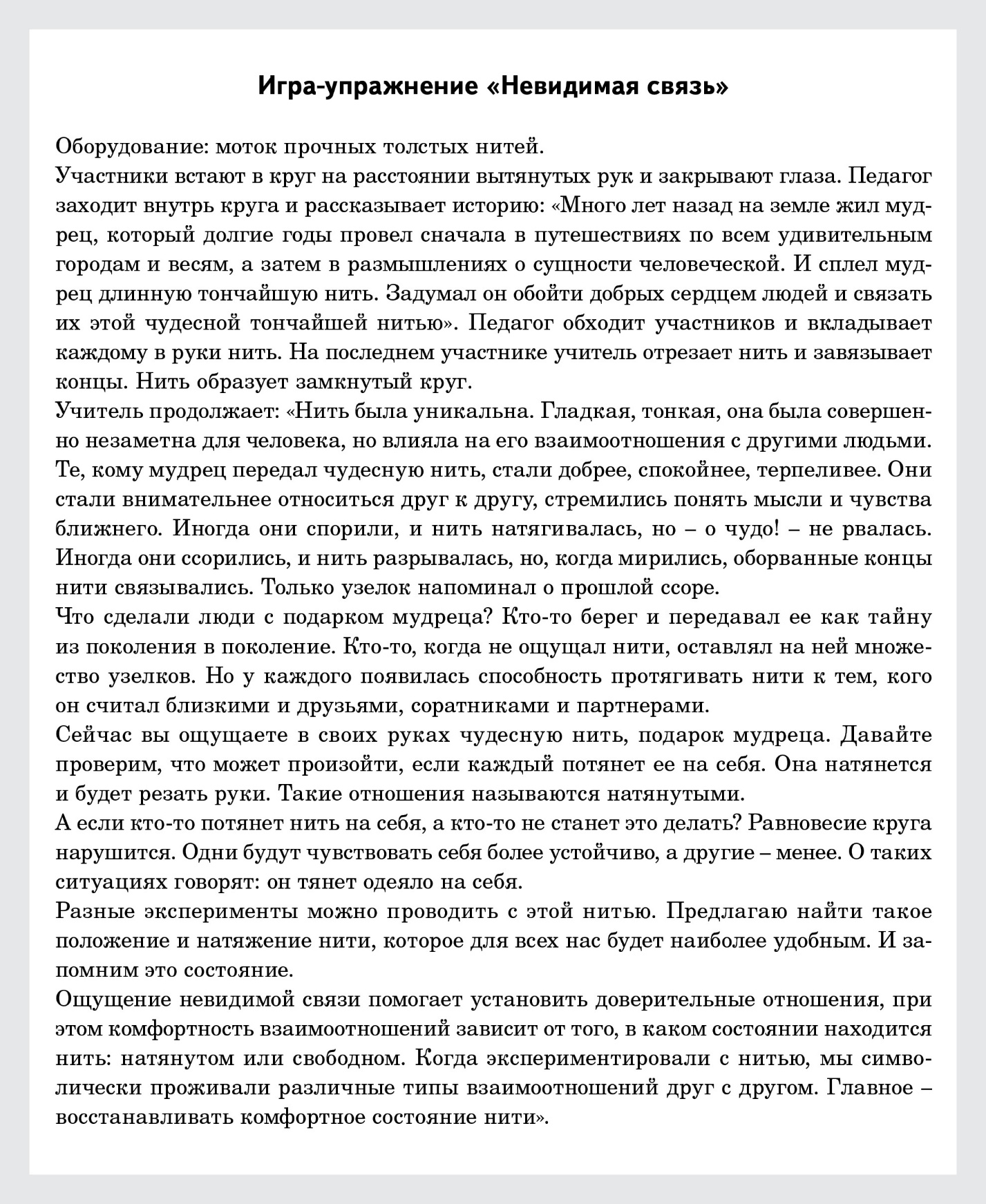 